   Föräldramöte Per-Ols innebandyflickor 04-05 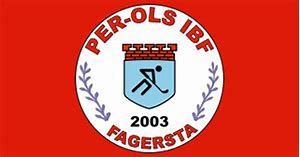 Kul att se att så pass många föräldrar närvarade på mötet inför säsongen 18/19, det är ett gott tecken och vi ledare hoppas de håller i sig även på matcherna.Var även glädjande att sekretariat och spons grupperna fylldes på utan tjat , de är vi och framförallt era tjejer glada för då det är just det som ger dem rätt förutsättningar att få lira innebandy, göra kul saker som cuper mm, grymt bra ..Medlemsavgift: i år är 900kr och måste betalas innan den 1/10,Pengarna sätts in på lagkonto i handelsbanken 6533–859 177 378Märk med vad de gäller och ert barns namnSerie & matchuttagningAlla som tränar kommer spela match, vi är få och alla får mycket speltid vilket vi tycker är bra för att få maximal utveckling av tjejerna.Serien vi spelar i består av 6 Örebro lag samt ett Västerås lag, seriespel där alla möter alla 3 ggr,  ger totalt 21 matcher.TräningarTräningstider i år är onsdagar mellan 18,30-19,45  september ut för att från 1 Oktober ändras till mån&ons 18,30-19,45Gällande träningar så vill vi att tjejerna i år lägger lite prio på detta och verkligen försöker komma på alla träningar. De är 13 år gamla nu och kraven blir lite tuffare både från oss ledare men även i matcherna. Så pusha era tjejer att lägga in träningstider i kalendrar och se till att de ätit mellis mm innan så de orkar …Sekretariatet/matcherI år kommer vi på hemma matcherna köra sekretariatet digitalt samt innan match ha intro och förhoppningsvis lin-up. Pappa Norin kör lite utbildning för de som skall vara med. Grupp för detta skapas på 5st som sköter alla matcher eller ser till att någon annan som ej är med i gruppen hoppar in vid behov. Sammankallande är Emilia Norin´s pappa. Gruppen består av följande gäng Drage, Wallen, Lindstrand, Bergström, Karlsson. Spons/säljgruppViktigt att dra in pengar på alla olika devis som kan kommas på för att kunna åka på cuper eller göra andra roliga saker med tjejerna under året som kommer Följande anmälde sig till denna grupp där Westholm är sammankallande Karlsson, Koski, FredsvikMålet är att i alla fall kunna ta oss på maxi cup i Falun som går av stapeln under julledigheten.Hallåsning.Detta görs för att hålla ned kostnaderna för klubben och något som alla lag måste ställa upp på, de veckor vi har i år är följande V45 V3 V13. Stina lägger ut info om detta vart efter det är dags på Whatsup.SargvakterSchema för detta kommer ut på laget så fort alla matcher är spikade Krävs att vi är minst 4:a barn och 2 vuxna varje gång. Första vändan är dock redan på söndag dvs den 23/9 då P-O:s herrar har säsongspremiär.ÖvrigtVi ledare ser gärna att ni alla föräldrar tar upp ev funderingar, problem eller annat direkt med oss oavsett vad det gäller så vi slipper missförstånd eller annat. På och under match hejar vi på vårat lag och våra tjejer Vi struntar i att kommentera andra laget eller domarens insatts Tänk på att det är ungdomsidrott som skall vara kul och lärande och våra barn lär av de vi gör inte av de vi säger åt dem att göra!!!Vi tackar alla närvarande föräldrar och ser med spänning framemot den kommande säsongen // Med vänliga hälsningar Tobbe Micke Tommy Stina